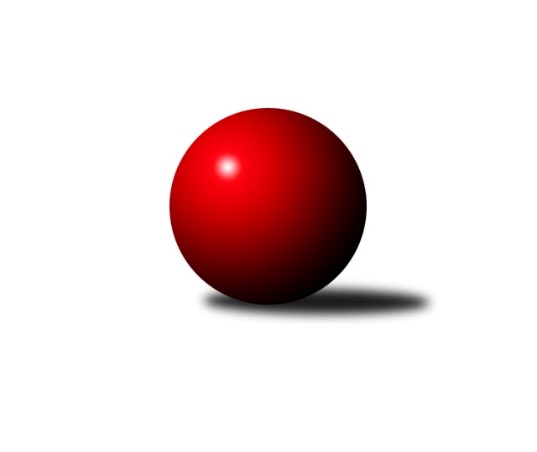 Č.13Ročník 2021/2022	23.1.2022Nejlepšího výkonu v tomto kole: 3485 dosáhlo družstvo: HKK Olomouc2. KLM B 2021/2022Výsledky 13. kolaSouhrnný přehled výsledků:HKK Olomouc	- TJ Sokol Husovice B	8:0	3485:3095	20.0:4.0	22.1.SK Kuželky Dubňany 	- KC Zlín	5:3	3308:3283	15.0:9.0	22.1.VKK Vsetín 	- TJ Slovan Kamenice nad Lipou	6:2	3316:3275	14.5:9.5	22.1.TJ Horní Benešov	- TJ Start Rychnov n. Kn.	2:6	3275:3388	11.0:13.0	22.1.KK Moravská Slávia Brno	- TJ Spartak Přerov	2:6	3268:3336	10.0:14.0	22.1.TJ Sokol Vracov	- KK Blansko 		dohrávka		27.3.VKK Vsetín 	- TJ Spartak Přerov	1:7	3132:3341	6.0:18.0	23.1.Tabulka družstev:	1.	TJ Spartak Přerov	13	11	1	1	68.0 : 36.0 	183.5 : 128.5 	 3365	23	2.	HKK Olomouc	13	10	0	3	72.5 : 31.5 	186.0 : 126.0 	 3379	20	3.	KC Zlín	13	8	1	4	66.0 : 38.0 	174.0 : 138.0 	 3331	17	4.	TJ Slovan Kamenice nad Lipou	13	8	0	5	64.0 : 40.0 	173.0 : 139.0 	 3396	16	5.	TJ Sokol Husovice B	13	7	1	5	52.0 : 52.0 	153.0 : 159.0 	 3310	15	6.	TJ Horní Benešov	13	7	0	6	53.5 : 50.5 	165.0 : 147.0 	 3347	14	7.	TJ Sokol Vracov	12	6	0	6	47.0 : 49.0 	142.5 : 145.5 	 3261	12	8.	TJ Start Rychnov n. Kn.	13	6	0	7	50.0 : 54.0 	145.0 : 167.0 	 3281	12	9.	VKK Vsetín	13	6	0	7	49.0 : 55.0 	146.0 : 166.0 	 3282	12	10.	KK Moravská Slávia Brno	13	4	1	8	45.0 : 59.0 	147.5 : 164.5 	 3272	9	11.	KK Blansko	12	1	0	11	27.5 : 68.5 	122.0 : 166.0 	 3227	2	12.	SK Kuželky Dubňany	13	1	0	12	21.5 : 82.5 	110.5 : 201.5 	 3131	2Podrobné výsledky kola:	 HKK Olomouc	3485	8:0	3095	TJ Sokol Husovice B	Jaromír Hendrych	128 	 138 	 144 	144	554 	 4:0 	 513 	 120	117 	 142	134	Jakub Hnát	Michal Albrecht	137 	 149 	 150 	153	589 	 4:0 	 494 	 124	136 	 105	129	Ondřej Machálek	Kamil Bartoš	127 	 154 	 153 	150	584 	 3:1 	 509 	 134	115 	 139	121	Jiří Radil	Břetislav Sobota	149 	 148 	 152 	146	595 	 3:1 	 539 	 135	133 	 124	147	David Plšek	Radek Havran	164 	 141 	 135 	168	608 	 3:1 	 506 	 115	142 	 130	119	Milan Šula	Jiří Baslar	140 	 120 	 140 	155	555 	 3:1 	 534 	 122	149 	 124	139	Jaromír Šularozhodčí: Bohuslava FajdekováNejlepší výkon utkání: 608 - Radek Havran	 SK Kuželky Dubňany 	3308	5:3	3283	KC Zlín	Antonín Kratochvíla	148 	 136 	 156 	142	582 	 4:0 	 542 	 142	127 	 145	128	Miroslav Málek	Aleš Zlatník	152 	 140 	 129 	116	537 	 2:2 	 570 	 148	136 	 158	128	David Matlach	Marek Dostál	142 	 131 	 146 	156	575 	 2:2 	 570 	 159	141 	 134	136	Lubomír Matějíček	Pavel Holomek	117 	 143 	 130 	134	524 	 2:2 	 527 	 120	142 	 122	143	Jindřich Kolařík	Roman Janás	160 	 144 	 130 	141	575 	 3:1 	 540 	 132	139 	 145	124	Karel Ivaniš	Josef Černý	107 	 138 	 128 	142	515 	 2:2 	 534 	 132	123 	 141	138	Radek Janásrozhodčí: Oto HuťaNejlepší výkon utkání: 582 - Antonín Kratochvíla	 VKK Vsetín 	3316	6:2	3275	TJ Slovan Kamenice nad Lipou	Daniel Bělíček	145 	 129 	 143 	116	533 	 3:1 	 493 	 91	127 	 141	134	Jakub Ouhel *1	Libor Vančura	143 	 141 	 141 	142	567 	 2:2 	 582 	 149	133 	 139	161	Jiří Ouhel	Tomáš Novosad	147 	 141 	 141 	134	563 	 3:1 	 539 	 136	131 	 133	139	Karel Dúška	Zoltán Bagári	150 	 157 	 145 	117	569 	 2:2 	 545 	 151	148 	 115	131	David Dúška	Tomáš Hambálek	152 	 127 	 120 	147	546 	 3:1 	 523 	 120	120 	 140	143	Petr Šindelář	Milan Bělíček	153 	 146 	 122 	117	538 	 1.5:2.5 	 593 	 138	146 	 141	168	Václav Rychtařík ml.rozhodčí: Petr Riedelstřídání: *1 od 25. hodu David Schober ml.Nejlepší výkon utkání: 593 - Václav Rychtařík ml.	 TJ Horní Benešov	3275	2:6	3388	TJ Start Rychnov n. Kn.	Miroslav Petřek ml.	132 	 139 	 137 	142	550 	 2:2 	 523 	 133	119 	 138	133	Oldřich Krsek	Martin Koraba *1	139 	 143 	 138 	90	510 	 2:2 	 580 	 137	142 	 151	150	Ladislav Urbánek	Michal Blažek	125 	 140 	 127 	127	519 	 1:3 	 547 	 144	138 	 137	128	Roman Kindl	Zdeněk Černý	125 	 145 	 117 	137	524 	 1:3 	 607 	 138	143 	 134	192	Petr Gálus	Jiří Hendrych	133 	 150 	 171 	142	596 	 3:1 	 553 	 157	125 	 145	126	Jaroslav Šmejda	Kamil Kubeša	137 	 144 	 146 	149	576 	 2:2 	 578 	 153	154 	 133	138	Martin Čihákrozhodčí: Michael Dostálstřídání: *1 od 101. hodu Zbyněk TesařNejlepší výkon utkání: 607 - Petr Gálus	 KK Moravská Slávia Brno	3268	2:6	3336	TJ Spartak Přerov	Radim Herůfek *1	127 	 113 	 120 	115	475 	 0:4 	 541 	 142	140 	 126	133	Jakub Fabík	Jiří Hanuš	159 	 145 	 126 	137	567 	 1:3 	 563 	 139	154 	 128	142	Petr Pavelka	Boštjan Pen	142 	 135 	 132 	147	556 	 3:1 	 503 	 125	116 	 145	117	Vlastimil Bělíček	Pavel Antoš	138 	 127 	 153 	137	555 	 1:3 	 600 	 140	159 	 146	155	Michal Pytlík	Ivo Hostinský	146 	 131 	 115 	127	519 	 1.5:2.5 	 572 	 143	171 	 131	127	Jiří Divila	Milan Klika	147 	 157 	 144 	148	596 	 3.5:0.5 	 557 	 126	144 	 139	148	Jakub Plebanrozhodčí: Lea Olšákovástřídání: *1 od 49. hodu Stanislav NovákNejlepší výkon utkání: 600 - Michal Pytlík	 VKK Vsetín 	3132	1:7	3341	TJ Spartak Přerov	Vlastimil Kancner	143 	 137 	 138 	132	550 	 1.5:2.5 	 576 	 140	137 	 164	135	Jiří Divila	Libor Vančura	130 	 135 	 139 	130	534 	 0:4 	 628 	 149	146 	 164	169	Michal Pytlík	Zoltán Bagári *1	127 	 120 	 125 	124	496 	 0.5:3.5 	 537 	 127	132 	 130	148	Vlastimil Bělíček	Tomáš Hambálek	131 	 137 	 136 	140	544 	 2:2 	 524 	 132	129 	 139	124	Petr Pavelka	Jaroslav Fojtů	128 	 147 	 145 	124	544 	 1:3 	 558 	 137	134 	 149	138	Jakub Fabík	Daniel Bělíček *2	102 	 134 	 115 	113	464 	 1:3 	 518 	 132	131 	 130	125	Jakub Plebanrozhodčí: Riedel Petrstřídání: *1 od 61. hodu Tomáš Novosad, *2 od 31. hodu Milan BělíčekNejlepší výkon utkání: 628 - Michal PytlíkPořadí jednotlivců:	jméno hráče	družstvo	celkem	plné	dorážka	chyby	poměr kuž.	Maximum	1.	Michal Pytlík 	TJ Spartak Přerov	607.88	388.6	219.3	0.5	8/8	(685)	2.	Michal Albrecht 	HKK Olomouc	594.17	397.2	197.0	1.5	6/7	(618)	3.	Václav Rychtařík  ml.	TJ Slovan Kamenice nad Lipou	592.65	385.9	206.8	1.6	8/8	(623)	4.	Milan Klika 	KK Moravská Slávia Brno	580.81	375.5	205.3	2.3	7/7	(618)	5.	Miroslav Petřek  ml.	TJ Horní Benešov	575.60	379.9	195.7	3.7	5/7	(588)	6.	Jiří Hendrych 	TJ Horní Benešov	574.64	384.0	190.7	3.7	7/7	(617)	7.	Jiří Divila 	TJ Spartak Přerov	573.67	372.4	201.3	3.6	6/8	(594)	8.	Tomáš Hambálek 	VKK Vsetín 	573.45	375.9	197.6	4.0	6/7	(593)	9.	Karel Dúška 	TJ Slovan Kamenice nad Lipou	571.88	373.5	198.4	2.5	8/8	(613)	10.	David Plšek 	TJ Sokol Husovice B	571.13	374.3	196.8	3.6	8/8	(617)	11.	Radek Havran 	HKK Olomouc	571.10	371.2	199.9	1.6	7/7	(616)	12.	Martin Čihák 	TJ Start Rychnov n. Kn.	569.21	377.7	191.5	3.8	7/8	(603)	13.	Kamil Kubeša 	TJ Horní Benešov	568.17	379.9	188.3	4.4	6/7	(620)	14.	Jiří Ouhel 	TJ Slovan Kamenice nad Lipou	565.30	376.0	189.3	4.1	8/8	(631)	15.	Kamil Bartoš 	HKK Olomouc	565.27	379.3	186.0	3.6	7/7	(616)	16.	Milan Bělíček 	VKK Vsetín 	564.90	372.0	193.0	4.3	7/7	(589)	17.	David Matlach 	KC Zlín	564.69	366.5	198.2	2.4	8/8	(599)	18.	Filip Kordula 	TJ Sokol Vracov	564.03	383.7	180.3	4.3	7/7	(618)	19.	Petr Sehnal 	KK Blansko 	562.13	377.9	184.2	5.5	6/7	(597)	20.	Bronislav Fojtík 	KC Zlín	561.96	381.4	180.5	4.0	6/8	(586)	21.	David Dúška 	TJ Slovan Kamenice nad Lipou	561.81	371.9	189.9	3.1	8/8	(624)	22.	Libor Vančura 	VKK Vsetín 	560.94	378.5	182.4	5.1	7/7	(603)	23.	Jakub Flek 	KK Blansko 	560.52	371.3	189.2	4.9	7/7	(589)	24.	Radek Janás 	KC Zlín	560.28	366.6	193.7	1.5	6/8	(615)	25.	Jakub Ouhel 	TJ Slovan Kamenice nad Lipou	560.19	369.2	191.0	3.8	7/8	(598)	26.	Lubomír Matějíček 	KC Zlín	557.89	369.8	188.1	4.5	7/8	(581)	27.	Jakub Fabík 	TJ Spartak Přerov	556.62	371.1	185.5	4.5	7/8	(586)	28.	Pavel Polanský  ml.	TJ Sokol Vracov	556.08	380.1	176.0	5.1	6/7	(596)	29.	Miroslav Málek 	KC Zlín	555.08	368.2	186.9	4.0	6/8	(636)	30.	Jaromír Hendrych 	HKK Olomouc	554.36	373.9	180.5	4.5	7/7	(581)	31.	Zdeněk Černý 	TJ Horní Benešov	553.75	373.1	180.7	6.7	6/7	(590)	32.	Petr Šindelář 	TJ Slovan Kamenice nad Lipou	553.69	371.8	181.9	5.1	8/8	(598)	33.	Martin Dolák 	TJ Sokol Husovice B	553.60	383.7	169.9	4.2	6/8	(567)	34.	Vlastimil Bělíček 	TJ Spartak Přerov	552.54	369.1	183.4	4.1	7/8	(620)	35.	David Kaluža 	TJ Horní Benešov	551.95	374.7	177.2	3.7	7/7	(615)	36.	Jakub Pleban 	TJ Spartak Přerov	551.55	359.3	192.3	3.0	8/8	(593)	37.	Jindřich Kolařík 	KC Zlín	550.62	374.7	175.9	5.2	7/8	(595)	38.	Radek Šenkýř 	KK Moravská Slávia Brno	549.95	368.9	181.0	5.1	7/7	(599)	39.	Vlastimil Skopalík 	TJ Horní Benešov	549.28	369.7	179.6	7.3	5/7	(583)	40.	Ladislav Urbánek 	TJ Start Rychnov n. Kn.	549.28	369.1	180.2	2.9	8/8	(602)	41.	Stanislav Novák 	KK Moravská Slávia Brno	548.83	364.6	184.2	4.0	6/7	(599)	42.	Zoltán Bagári 	VKK Vsetín 	548.38	368.7	179.7	5.8	6/7	(582)	43.	Roman Janás 	SK Kuželky Dubňany 	547.88	369.0	178.8	3.7	6/7	(575)	44.	Marian Hošek 	HKK Olomouc	547.42	367.2	180.3	5.5	6/7	(570)	45.	Petr Polanský 	TJ Sokol Vracov	545.24	373.5	171.7	4.2	7/7	(608)	46.	Jakub Seniura 	TJ Start Rychnov n. Kn.	544.08	365.6	178.5	6.2	6/8	(587)	47.	Tomáš Sasín 	TJ Sokol Vracov	543.54	369.5	174.0	6.4	7/7	(583)	48.	Pavel Holomek 	SK Kuželky Dubňany 	543.32	368.4	174.9	5.9	5/7	(583)	49.	Pavel Košťál 	KK Moravská Slávia Brno	543.23	367.5	175.7	4.9	7/7	(573)	50.	Petr Havíř 	KK Blansko 	542.69	374.2	168.5	6.9	7/7	(577)	51.	Tomáš Gaspar 	TJ Sokol Vracov	541.58	371.3	170.3	6.7	6/7	(590)	52.	Josef Černý 	SK Kuželky Dubňany 	541.03	364.5	176.5	5.6	5/7	(559)	53.	Jaroslav Šmejda 	TJ Start Rychnov n. Kn.	540.13	371.8	168.3	8.1	8/8	(579)	54.	Tomáš Novosad 	VKK Vsetín 	536.81	365.7	171.1	7.0	7/7	(574)	55.	Petr Pavelka 	TJ Spartak Přerov	533.56	364.9	168.7	7.4	8/8	(585)	56.	Otakar Lukáč 	KK Blansko 	533.11	365.9	167.3	7.2	6/7	(572)	57.	Radim Herůfek 	KK Moravská Slávia Brno	525.13	372.3	152.8	9.8	5/7	(568)	58.	Jaroslav Fojtů 	VKK Vsetín 	513.60	357.3	156.3	10.5	7/7	(569)	59.	František Fialka 	SK Kuželky Dubňany 	510.67	356.8	153.8	11.5	6/7	(535)	60.	Pavel Antoš 	SK Kuželky Dubňany 	482.60	337.2	145.4	11.4	5/7	(500)		Petr Hendrych 	TJ Sokol Husovice B	614.00	411.0	203.0	1.0	1/8	(614)		Zdeněk Vymazal 	TJ Sokol Husovice B	605.50	394.5	211.0	1.5	2/8	(646)		Josef Kotlán 	KK Blansko 	593.00	362.0	231.0	0.0	1/7	(593)		Milan Kanda 	TJ Spartak Přerov	593.00	384.0	209.0	7.0	1/8	(593)		Michal Šimek 	TJ Sokol Husovice B	584.33	378.5	205.8	1.7	5/8	(619)		Tomáš Žižlavský 	TJ Sokol Husovice B	584.00	389.5	194.5	3.0	2/8	(588)		Ondřej Němec 	KK Moravská Slávia Brno	582.00	373.3	208.7	1.3	1/7	(598)		Dalibor Ksandr 	TJ Start Rychnov n. Kn.	581.25	378.8	202.5	3.5	2/8	(630)		Marek Dostál 	SK Kuželky Dubňany 	575.00	371.0	204.0	5.0	1/7	(575)		Jiří Hanuš 	KK Moravská Slávia Brno	567.00	403.0	164.0	5.0	1/7	(567)		Břetislav Sobota 	HKK Olomouc	564.69	390.0	174.7	5.1	4/7	(595)		Radim Meluzín 	TJ Sokol Husovice B	562.33	379.6	182.7	4.2	3/8	(583)		Vítězslav Nejedlík 	TJ Sokol Vracov	560.00	365.0	195.0	2.5	2/7	(571)		Roman Kindl 	TJ Start Rychnov n. Kn.	559.00	367.0	192.0	4.0	2/8	(571)		Pavel Antoš 	KK Moravská Slávia Brno	558.33	369.9	188.4	4.0	3/7	(565)		Tomáš Válka 	TJ Sokol Husovice B	557.88	376.1	181.8	4.2	4/8	(575)		Jaromír Šula 	TJ Sokol Husovice B	557.00	362.3	194.8	1.8	4/8	(580)		Petr Gálus 	TJ Start Rychnov n. Kn.	556.88	370.8	186.1	5.3	4/8	(607)		Matěj Stančík 	TJ Start Rychnov n. Kn.	555.00	372.5	182.5	5.0	2/8	(579)		Jiří Baslar 	HKK Olomouc	554.92	375.8	179.1	4.7	4/7	(591)		Antonín Kratochvíla 	SK Kuželky Dubňany 	554.40	362.2	192.3	3.8	4/7	(582)		Jakub Hnát 	TJ Sokol Husovice B	552.13	376.3	175.8	9.0	4/8	(582)		Lukáš Pacák 	TJ Start Rychnov n. Kn.	552.00	367.0	185.0	7.3	3/8	(555)		Radim Abrahám 	KC Zlín	551.25	373.4	177.9	4.9	5/8	(567)		Petr Polepil 	KC Zlín	549.50	362.5	187.0	4.5	1/8	(564)		Miroslav Flek 	KK Blansko 	548.33	370.1	178.2	6.6	3/7	(586)		František Kellner 	KK Moravská Slávia Brno	547.33	369.0	178.3	5.5	3/7	(583)		Jiří Rauschgold 	TJ Sokol Husovice B	545.00	373.0	172.0	8.0	1/8	(545)		Petr Vácha 	TJ Spartak Přerov	544.80	364.4	180.4	5.7	5/8	(554)		Vojtěch Šípek 	TJ Start Rychnov n. Kn.	542.50	360.5	182.1	3.0	4/8	(612)		Igor Sedlák 	TJ Sokol Husovice B	542.00	367.5	174.5	4.5	2/8	(552)		Ivo Hostinský 	KK Moravská Slávia Brno	541.67	372.7	169.0	5.7	1/7	(566)		Jiří Radil 	TJ Sokol Husovice B	540.17	369.0	171.2	2.9	4/8	(613)		František Svoboda 	TJ Sokol Vracov	539.00	354.0	185.0	4.0	1/7	(539)		Václav Kratochvíla 	SK Kuželky Dubňany 	538.75	372.0	166.8	6.8	2/7	(576)		Daniel Bělíček 	VKK Vsetín 	538.50	371.0	167.5	7.9	2/7	(560)		Karel Ivaniš 	KC Zlín	537.83	359.6	178.3	5.2	4/8	(561)		Luděk Zeman 	TJ Horní Benešov	535.00	363.0	172.0	5.0	1/7	(535)		Karel Kolařík 	KK Blansko 	534.00	358.9	175.1	6.6	4/7	(561)		Milan Sekanina 	HKK Olomouc	534.00	362.0	172.0	3.0	1/7	(534)		Tomáš Kordula 	TJ Sokol Vracov	532.50	365.5	167.0	9.2	4/7	(570)		Roman Chovanec 	KK Blansko 	531.00	342.0	189.0	6.0	1/7	(531)		Radim Máca 	TJ Sokol Husovice B	528.33	366.3	162.0	7.0	3/8	(550)		Boštjan Pen 	KK Moravská Slávia Brno	526.83	361.7	165.2	7.6	3/7	(563)		Vladislav Pečinka 	TJ Horní Benešov	526.00	363.7	162.3	9.3	3/7	(538)		Oldřich Krsek 	TJ Start Rychnov n. Kn.	523.00	361.0	162.0	2.0	1/8	(523)		Jiří Zapletal 	KK Blansko 	521.00	371.0	150.0	10.0	1/7	(521)		Václav Buřil 	TJ Start Rychnov n. Kn.	520.75	366.3	154.5	8.3	4/8	(575)		Aleš Zlatník 	SK Kuželky Dubňany 	520.50	362.3	158.3	5.8	2/7	(537)		Ladislav Teplík 	SK Kuželky Dubňany 	520.00	355.0	165.0	10.0	1/7	(520)		Zdeněk Jurkovič 	SK Kuželky Dubňany 	519.50	357.0	162.5	10.0	2/7	(531)		Filip Schober 	TJ Slovan Kamenice nad Lipou	519.00	362.0	157.0	8.0	1/8	(519)		Michal Blažek 	TJ Horní Benešov	519.00	366.0	153.0	8.0	1/7	(519)		Vlastimil Kancner 	VKK Vsetín 	517.83	361.0	156.8	9.2	2/7	(550)		Milan Šula 	TJ Sokol Husovice B	512.50	350.5	162.0	8.5	2/8	(519)		Jakub Haresta 	TJ Sokol Husovice B	512.00	356.0	156.0	7.0	1/8	(512)		Jan Kotouč 	KK Blansko 	506.13	346.5	159.6	10.4	4/7	(525)		Michal Kala 	TJ Start Rychnov n. Kn.	505.50	355.5	150.0	7.0	2/8	(514)		Ladislav Musil 	KK Blansko 	504.33	352.3	152.0	11.0	3/7	(524)		Michal Šmýd 	TJ Sokol Vracov	504.00	365.0	139.0	11.0	1/7	(504)		Dalibor Lang 	KK Moravská Slávia Brno	504.00	367.0	137.0	13.0	1/7	(504)		Zdeněk Kratochvíla 	SK Kuželky Dubňany 	501.00	357.0	144.0	8.0	1/7	(501)		Filip Kratochvíla 	SK Kuželky Dubňany 	498.25	341.0	157.3	13.3	2/7	(500)		Vít Janáček 	KK Blansko 	496.33	354.9	141.4	10.9	3/7	(517)		Ondřej Machálek 	TJ Sokol Husovice B	482.00	336.5	145.5	12.0	2/8	(494)		Stanislav Herka 	SK Kuželky Dubňany 	482.00	339.0	143.0	12.0	1/7	(482)		Aleš Jurkovič 	SK Kuželky Dubňany 	481.25	343.3	138.0	13.5	4/7	(489)Sportovně technické informace:Starty náhradníků:registrační číslo	jméno a příjmení 	datum startu 	družstvo	číslo startu23834	Jiří Hanuš	22.01.2022	KK Moravská Slávia Brno	2x468	Oldřich Krsek	22.01.2022	TJ Start Rychnov n. Kn.	1x19079	Petr Gálus	22.01.2022	TJ Start Rychnov n. Kn.	2x24819	David Schober ml.	22.01.2022	TJ Slovan Kamenice nad Lipou	1x9135	Ivo Hostinský	22.01.2022	KK Moravská Slávia Brno	1x16507	Zbyněk Tesař	22.01.2022	TJ Horní Benešov	1x13727	Martin Koraba	22.01.2022	TJ Horní Benešov	1x17018	Marek Dostál	22.01.2022	SK Kuželky Dubňany 	1x17326	Michal Blažek	22.01.2022	TJ Horní Benešov	2x8777	Vlastimil Kancner	23.01.2022	VKK Vsetín 	1x
Hráči dopsaní na soupisku:registrační číslo	jméno a příjmení 	datum startu 	družstvo	Program dalšího kola:14. kolo5.2.2022	so	9:00	TJ Spartak Přerov - SK Kuželky Dubňany 	5.2.2022	so	10:00	KK Blansko  - TJ Horní Benešov	5.2.2022	so	10:00	TJ Start Rychnov n. Kn. - VKK Vsetín 	5.2.2022	so	10:30	TJ Sokol Husovice B - TJ Sokol Vracov	5.2.2022	so	14:30	TJ Slovan Kamenice nad Lipou - KK Moravská Slávia Brno	Nejlepší šestka kola - absolutněNejlepší šestka kola - absolutněNejlepší šestka kola - absolutněNejlepší šestka kola - absolutněNejlepší šestka kola - dle průměru kuželenNejlepší šestka kola - dle průměru kuželenNejlepší šestka kola - dle průměru kuželenNejlepší šestka kola - dle průměru kuželenNejlepší šestka kola - dle průměru kuželenPočetJménoNázev týmuVýkonPočetJménoNázev týmuPrůměr (%)Výkon5xRadek HavranHKK Olomouc6086xVáclav Rychtařík ml.Kamenice n. L.110.175931xPetr GálusRychnov6071xPetr GálusRychnov108.976079xMichal PytlíkPřerov6005xRadek HavranHKK Olomouc108.956081xJakub FlekBlansko5981xJakub FlekBlansko108.845983xMilan KlikaMS Brno59610xMichal PytlíkPřerov108.786004xJiří HendrychHorní Benešov A5962xJiří OuhelKamenice n. L.108.13582